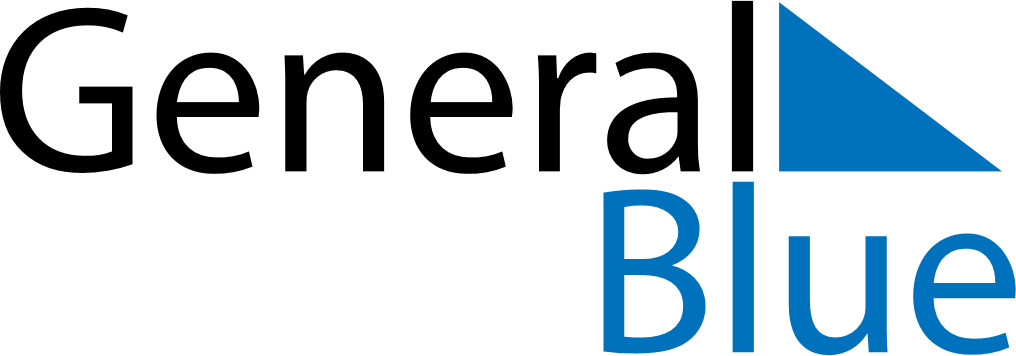 September 2023September 2023September 2023September 2023Cabo VerdeCabo VerdeCabo VerdeSundayMondayTuesdayWednesdayThursdayFridayFridaySaturday112345678891011121314151516National Day17181920212222232425262728292930